JACK RYAN: SHADOW RECRUIT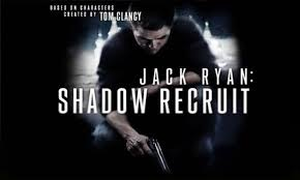 His Thoughts: Why did so many people like this? This movie was terribly boring for my wife and myself. “Seen this… oh boy, not this again…zzz” This movie was a weaker story, plot, acting, and overall appeal than that of Jack Reacher. If you didn’t like that movie, this movie will be even more predictable and boring as Jack Reacher had a murder mystery, car chases, gun fights, and Tom Cruise. This had a spy who couldn’t tell his wife that he was a spy, and so she lies to him and “surprises him” and catches him in his “spy business” and then gets wrapped up in it, NEARLY getting into trouble, but of course being saved in the most over the top manner possible… This movie will only be appealing to old people I think, and I happen to love the actors in this…
Her Thoughts: Very predictable and cliché movie. Nothing we haven't seen before... Like Chris Pine but don't like Keira Knightley so only half of the acting was any good. I agree with Micah, watch Jack Reacher instead of Jack Ryan if you want an interesting plot!Family Movie:HISHERAVG1. Appropriate for teenagers (eg. language, sexuality, violence)?8882. Entertainment value for girl teenagers (12 and up)?8.588.253. Entertainment value for boy teenagers (12 and up)?8884. Entertainment value for adult females?8.588.255. Entertainment value for adult males?7776. Teaching moments, role models, moral of story?8777. Is it a “classic”? (Replay value?)7778. Audio/Visual effects?7779. Not too cliché (unique and witty, not too slapstick)55510. Climax/Resolution/Ending?555GRAND TOTALS:71%